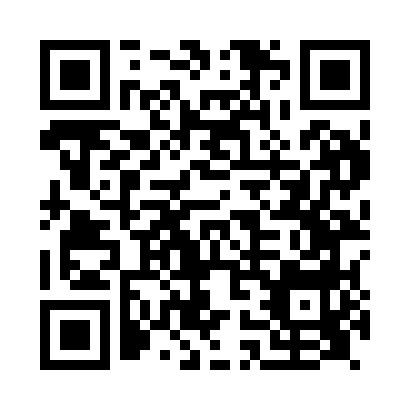 Prayer times for Hightae, Dumfries and Galloway, UKMon 1 Jul 2024 - Wed 31 Jul 2024High Latitude Method: Angle Based RulePrayer Calculation Method: Islamic Society of North AmericaAsar Calculation Method: HanafiPrayer times provided by https://www.salahtimes.comDateDayFajrSunriseDhuhrAsrMaghribIsha1Mon2:584:391:187:029:5611:372Tue2:594:401:187:029:5511:373Wed2:594:411:187:029:5511:364Thu3:004:421:187:029:5411:365Fri3:014:431:187:029:5311:366Sat3:014:441:197:019:5311:367Sun3:024:451:197:019:5211:358Mon3:024:461:197:019:5111:359Tue3:034:471:197:009:5011:3410Wed3:044:491:197:009:4911:3411Thu3:044:501:196:599:4811:3412Fri3:054:511:196:599:4711:3313Sat3:064:521:206:589:4611:3314Sun3:074:541:206:589:4511:3215Mon3:074:551:206:579:4411:3116Tue3:084:571:206:579:4211:3117Wed3:094:581:206:569:4111:3018Thu3:105:001:206:559:4011:3019Fri3:105:011:206:559:3811:2920Sat3:115:031:206:549:3711:2821Sun3:125:041:206:539:3511:2722Mon3:135:061:206:529:3411:2723Tue3:145:081:206:519:3211:2624Wed3:145:091:206:509:3011:2525Thu3:155:111:206:499:2911:2426Fri3:165:131:206:489:2711:2327Sat3:175:141:206:479:2511:2328Sun3:185:161:206:469:2411:2229Mon3:195:181:206:459:2211:2130Tue3:205:191:206:449:2011:2031Wed3:205:211:206:439:1811:19